                        Кабинеты руководителя - ГамильтонСтол руководителя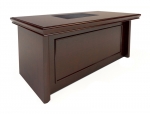 Артикул: NH1890 
Типовой размер: 180x90x76 
цвет: орех темный

Цена: 68 787 руб.Начало формыКонец формыСтол руководителяАртикул: NH1680 
Типовой размер: 160x80x76 
цвет: орех темный

Цена: 66 576 руб.Начало формыКонец формыБрифинг-приставка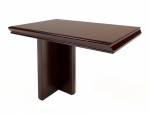 Артикул: NH128 
Типовой размер: 120x80x76 
цвет: орех темный

Цена: 35 831 руб.Начало формыКонец формыБрифинг-приставкаАртикул: NH107 
Типовой размер: 100x70x76 
цвет: орех темный

Цена: 33 841 руб.Начало формыКонец формыСтол для переговоров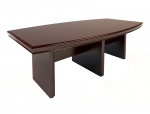 Артикул: NH2412 
Типовой размер: 240x120x76 
цвет: орех темный

Цена: 106 388 руб.Начало формыКонец формыЖурнальный стол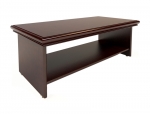 Артикул: NH1260 
Типовой размер: 120x60x42 
цвет: орех темный

Цена: 26 763 руб.Начало формыКонец формыСекция переговорного стола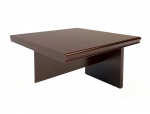 Артикул: NH1212 
Типовой размер: 120x120x76 
цвет: орех темный

Цена: 43 352 руб.Начало формыКонец формыХАРАКТЕРИСТИКИ
Производитель: Китай 
Материал отделки: шпон американского ореха. 
Цвет: темный орех. 
Тип отделки: лаковое покрытие, закрытые поры. 
Материал бювара стола рабочего и покрытия днищ выдвижных ящиков: искусственная кожа черного цвета. 
Лицевая фурнитура: ручка-скоба металлическая, цвет под бронзу с чернением по краям Тумба подкатная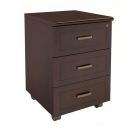 Артикул: NHM1 
Типовой размер: 41.7x45x61 
цвет: орех темный

Цена: 27 426 руб.Начало формыКонец формыТумба сервисная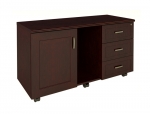 Артикул: NHM2 
Типовой размер: 110x45x61 
цвет: орех темный

Цена: 39 813 руб.Начало формыКонец формыХАРАКТЕРИСТИКИ
Производитель: Китай 
Материал отделки: шпон американского ореха. 
Цвет: темный орех. 
Тип отделки: лаковое покрытие, закрытые поры. 
Материал бювара стола рабочего и покрытия днищ выдвижных ящиков: искусственная кожа черного цвета. 
Лицевая фурнитура: ручка-скоба металлическая, цвет под бронзу с чернением по краям Гардероб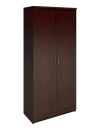 Артикул: NH90W 
Типовой размер: 90x45x200 
цвет: орех темный

Цена: 65 912 руб.Начало формыКонец формыШкаф для документов со стеклом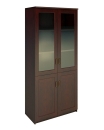 Артикул: NH90G 
Типовой размер: 90x45x200 
цвет: орех темный

Цена: 70 336 руб.Начало формыКонец формыНизкий шкаф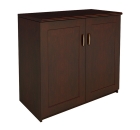 Артикул: NHL90 
Типовой размер: 90x45x85.8 
цвет: орех темный

Цена: 35 831 руб.Начало формыКонец формыХАРАКТЕРИСТИКИ
Производитель: Китай 
Материал отделки: шпон американского ореха. 
Цвет: темный орех. 
Тип отделки: лаковое покрытие, закрытые поры. 
Материал бювара стола рабочего и покрытия днищ выдвижных ящиков: искусственная кожа черного цвета. 
Лицевая фурнитура: ручка-скоба металлическая, цвет под бронзу с чернением по краям СтолыТумбыШкафы